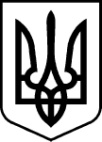 РАХІВСЬКА РАЙОННА державна адміністраціязАКАРПАТСЬКОЇ ОБЛАСТІрАХІВСЬКА РАЙОННА ВІЙСЬКОВА адміністраціяРОЗПОРЯДЖЕННЯ28.12.2023                                       м. Рахів                                                        № 93Про план заходів з реалізації Концепції забезпечення національної системи стійкості до 2025 року у Рахівському районіВідповідно до статей 6, 27 і 39 Закону України „Про місцеві державні адміністрації”, статей 4, 8 і 15 Закону України „Про правовий режим воєнного стану”, указів Президента України від 24 лютого 2022 року № 64/2022 „Про введення воєнного стану в Україні” (із змінами), № 68/2022 „Про утворення військових адміністрацій”, розпорядження Кабінету Міністрів України від 10 листопада 2023 року № 1025-р „Про затвердження Концепції забезпечення національної системи стійкості до 2025 року”, на виконання розпорядження голови обласної державної адміністрації – начальника обласної військової адміністрації 25.12.2023 № 1223 ,,Про план заходів з реалізації Концепції забезпечення національної системи стійкості до 2025 року”, з метою забезпечення реалізації на території району відповідних заходів:1. Затвердити План заходів з реалізації Концепції забезпечення національної системи стійкості до 2025 року у Рахівському районі, що додається. 2. Відповідальним виконавцям плану заходів забезпечити його виконання та інформувати відділ цивільного захисту та оборонної роботи райдержадміністрації – районної військової адміністрації про проведену роботу щороку до 2 січня.3. Виконавчим органам місцевих рад (ТГ):3.1. Розробити відповідні заходи в розрізі кожної адміністративно-територіальної одиниці до 28 грудня 2023 року.3.2. Поінформувати відділ цивільного захисту та оборонної роботи райдержадміністрації – районної військової адміністрації про проведену роботу до 1 січня 2024 року.4. Відділу цивільного захисту та оборонної роботи районної державної адміністрації – районної військової адміністрації проінформувати управління цивільного захисту обласної державної адміністрації – обласної військової адміністрації про проведену роботу до 1 січня 2024 року та подавати узагальнену інформацію про виконання плану заходів щороку до 4 січня.5. Контроль за виконанням розпорядження покласти на заступника голови районної державної адміністрації – начальника районної військової адміністрації Басарабу П.В.Голова районної державної  адміністрації – начальник районної військової адміністрації                                                               Владіслав КИЧ 